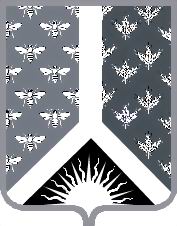 СОВЕТ НАРОДНЫХ ДЕПУТАТОВ НОВОКУЗНЕЦКОГО МУНИЦИПАЛЬНОГО РАЙОНАР Е Ш Е Н И Е от 17 февраля 2015 года № 96-МНПАО внесении изменений в Положение о контрольно-счетной комиссии Новокузнецкого муниципального района, утвержденное решением Новокузнецкого районного Совета народных депутатов от 07.09.2011 № 309-МНПА Принято Советом народных депутатовНовокузнецкого муниципального района17 февраля 2015 года1. Внести в Положение о контрольно-счетной комиссии Новокузнецкого муниципального района, утвержденное решением Новокузнецкого районного Совета народных депутатов от 07.09.2011 № 309-МНПА, изменения, изложив  часть 3 статьи 6 в следующей редакции:«3. Председатель Контрольно-счетной комиссии не может состоять в близком родстве или свойстве (родители, супруги, дети, братья, сестры, а также братья, сестры, родители, дети супругов и супруги детей) с председателем представительного органа муниципального образования «Новокузнецкий муниципальный район», главой Новокузнецкого муниципального района, руководителями судебных и правоохранительных органов, расположенных на территории муниципального образования «Новокузнецкий муниципальный район». 2. Настоящее Решение вступает в силу со дня, следующего за днем его официального опубликования. Председатель Совета народных депутатов Новокузнецкого муниципального района                                                                      О. Г. Шестопалова                                                                   Глава Новокузнецкого муниципального района                                                                      Е. А. Манузин